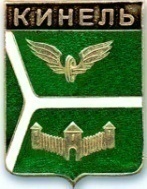 ДУМА ГОРОДСКОГО ОКРУГА КИНЕЛЬСАМАРСКОЙ ОБЛАСТИ. Кинель ул.Мира, 42а                                             тел. 2-19-60, 2-18-80 « 30 »  мая  2019 г.                                                                                    № 464                                                      РЕШЕНИЕО награждении Благодарственным письмом Думы городского округа Кинель  Самарской области         В соответствии с Положением «О Почетной Грамоте и Благодарственном Письме Думы городского округа Кинель», утвержденным  Постановлением Думы городского округа 27.10.05 года № 104, Дума городского округа                                                      РЕШИЛА:1. Наградить Благодарственным письмом Думы городского округа Кинель Самарской области Машкова Сергея Владимировича – заведующего кафедры «Электрификации и автоматизации АПК», декана инженерного факультета  федерального государственного бюджетного образовательного учреждения  высшего образования  «Самарский  государственный аграрный университет» за добросовестный труд по подготовке высококвалифицированных специалистов и в связи с 70 – летием со дня  образования инженерного факультета.2. Наградить Благодарственным письмом Думы городского округа Кинель Самарской области за активную работу по реализации молодежной политики на территории городского округа Кинель Самарской области:- Карачевцеву Алину Николаевну – члена Молодежной палаты при Думе городского округа Кинель;- Осоргина Юрия Викторовича – члена Молодежной палаты при Думе городского округа Кинель;- Самойленко Дмитрия Геннадьевича – заместителя председателя Молодежной палаты при Думе городского округа Кинель;- Шемшур Анну Валерьевну – члена Молодежной палаты при Думе городского округа Кинель.3.  Официально опубликовать настоящее решение в газетах «Кинельская жизнь» или «Неделя Кинеля» и разместить на официальном сайте администрации городского округа Кинель Самарской области в информационно-телекоммуникационной сети «Интернет» (Кинельгород.рф) в подразделе «Официальное опубликование» раздела «Информация».И.о. Председателя Думыгородского округа КинельСамарской области                                                                       Е.А. Деженина                                                                                                           